Aanwezig: Pierre Rayen, Peter Van den Bulck,  Manasses Smets ,  Tom Markey, Axel Annaert, François Verboven, Johan Wolles en Stijn Waeijaert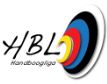 Afwezig: Francis NotenboomVerslag : Wolles JohanGoedkeuring vorig verslagOpmerkingen verslag Raad van Bestuur 10/09/2018. Het verslag van de Raad van Bestuur van 10/09/2018 wordt overlopen.Beslissing:De Raad van Bestuur aanvaardt het verslag RvB van 10/09/2018.Administratieve ZakenStand van zaken ledenadministratie 2018-2019Transfer buiten seizoen: Verhoeven Walter, COP naar LALFinancieel verslagOp het bilateraal gesprek met Sport Vlaanderen werd kort de impact van het nieuw decreet besproken. Het is duidelijk dat we de focus dienen te leggen op bv kaderopleiding en goed bestuur om voldoende budget voor de basiswerking te voorzien. Voor een financieel overzicht van topsport is het nog even wachten op de afrekening van de Lowlands. De penningmeester krijgt de toestemming van het bestuur om voor toekomstige uitzendingen te werken met voorschotfacturen. Voor de facturen die we ontvangen van Sport Vlaanderen Herentals dienen er betere afspraken gemaakt te worden voor de huur van de sportaccommodaties. Momenteel is er geen overzicht wie de schietstand reserveert. In de toekomst dienen alle reservaties via het secretariaat te gebeuren.De Korte Afstand heeft nog twee kostennota’s ingediend. Hierin vragen werkgroep medewerkers een kilometervergoeding. Het bestuur is van mening dat onkosten mogen uitbetaald worden maar geen kilometervergoedingen.De penningmeester gaat nog een afspraak maken met het sociaal secretariaat inzake het sociaal passief.Beslissingen:De Raad van Bestuur gaat akkoord met volgende zaken:Voorschotfacturen voor uitzendingen.Reservaties mogen enkel nog vanuit het secretariaat vastgelegd worden.Er worden geen verplaatsingsonkosten uitbetaald voor de werkgroepen.Intern beleidKledij deelnemers WK IFAA 2019Voor bepaalde internationale zendingen zijn nog geen afspraken gemaakt m.b.t. nationale kledij bv Masters Games te Lausanne of het WK IFAA. Sommige Belgische deelnemers beschikken nog niet over een nationale tenue.Het bestuur komt overeen dat deze deelnemers over een nationale set mogen beschikken. Wel wordt overwogen om te kijken naar goedkopere alternatieven dan de huidige set. Dit voorstel zal verder besproken worden op het niveau van de RBA.Beslissing:De Raad van Bestuur is het eens dat schutters voor alle internationale zendingen over nationale kledij moeten kunnen beschikken.Klassementen HBL gerelateerde wedstrijdenMomenteel zijn er nog een aantal onzekerheden over lopende klassementen:Het Vlaams LCI klassement wordt samengesteld op basis van de 5 hoogste scores op LCI wedstrijden.Voor de werkgroep KA wordt voor het indoorseizoen nog hetzelfde systeem aangehouden als voorgaande jaren. Het competitieformat voor het outdoorseizoen 2019 zal besproken worden in een eerste vergaderring met de nieuwe werkgroep KA. Om een vlotte doorstart te verzekeren zal de eerste vergadering plaatsvinden op het secretariaat.Datum AV HBLDe datum voor de volgende Algemene Vergadering wordt vastgelegd op zaterdag 23 maart 2019 (aanvang 9:30) in het Sport Vlaanderen centrum te Herentals.Stand zaken Lotto dossier 2018Het Lotto dossier “Archery Together” wordt kort overlopen. De focus van dit project ligt op jeugd en doelgroepenbeleid (kansarmen). Binnen de werkgroep KA zal nog bekeken worden naar de creatie van de Archery Lotto Cup.De Raad van Bestuur is akkoord met de publicatie van dit dossier op de website.WerkgroepenScheidsrechtersVoorbereiding seminarieHet secretariaat zal contact opnemen met Patrick Wiggeleer met de vraag of hij het volgende evaluatieseminarie wil geven.Seminarie natuurschietenFrançois Verboven van de werkgroep natuurschieten zal het laatste reglement 3D schieten bezorgen aan Axel Annaert. Het bestuur is van mening dat we moeten trachten het 3D reglement terug meer richting World Archery dienen te sturen (niet akkoord met het huidig voorstel dat op tafel ligt op niveau RBA).Korte AfstandEen overleg met Stef en Patrick wordt ingepland op het secretariaat. De penningmeester en directeur topsport worden eveneens uitgenodigd op deze vergadering.Voor het Vlaams Master en Veteranenkampioenschap zou SBH opnieuw kandidaat zijn om dit te organiseren.Recreatie en promotie: Archery TagTijdens het laatste bilateraal gesprek met Sport Vlaanderen werd gehint om een sterker dossier in te dienen voor het HBL project innovatie (Archery Run). Gezien het beperkte succes van deze discipline lopen we het risico om het project te verliezen. Er werd gehint om bijvoorbeeld Archery Tag in dit project op te nemen.  Er zijn enkele bedenkingen vanuit het bestuur naar veiligheid en perceptie.Beslissing:Na stemming gaat het bestuur akkoord met het opnemen van de discipline Archery Tag in het project innovatie.VariaSchrijven DVS en BRIAan Francis Notenboom wordt gevraagd om een (schriftelijk) verslag te leveren aan het bestuur inzake aanmaning DVS en BRI.Einde vergadering: 22:45Datum volgende vergadering: 12/11/2018